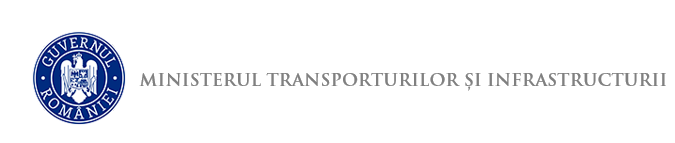 NR. 28250/20.07.2022ANUNŢ privind transferul la cerere pentru ocuparea a 7 posturi de funcționar public din cadrul Direcției Generale Programe Europene TransportDirecția Generală Programe Europene Transport din cadrul Ministerului Transporturilor și Infrastructurii anunță transferul la cerere, pentru ocuparea a 7 posturi vacante de funcționar public, conform art. 506 alin. (8) din Ordonanța de Urgență a Guvernului nr. 57/2019 privind Codul Administrativ, cu modificările si completările ulterioare astfel:Serviciul Nereguli și Antifraudă1 post vacant manager public superior Direcția analize, programare si evaluare proiecte, Serviciul evaluare și contractare1 post vacant consilier principal Direcția monitorizare și achiziții, Serviciul verificare achiziții publice1 post vacant consilier superior 1 post vacant consilier superior Direcția monitorizare, Serviciul monitorizare proiecte feroviar si naval1 post vacant consilier superior 1 post vacant expert superior Biroul MasterPlan1 post vacant de consilier superior Din punct de vedere procedural:Condiţii specifice pentru ocupare: Serviciul Nereguli și Antifraudă1 post vacant manager public superior •             studii universitare de licență, respectiv studii superioare de lungă durată, absolvite cu diplomă de licență sau echivalentă în domeniile: științe inginerești, științe economice, drept sau administrație publică•             absolvent al unuia din următoarele programe:a)            programul de formare specializată în administrația publică, cu durata de 2 ani, organizat pentru obținerea statutului de manager public;b)           programul de formare specializată în administrație publică, cu durata de 1 an, organizat pentru obținerea statutului de manager public;c)            programul Bursa specială „Guvernul României”, organizat pentru formarea managerilor din sectorul public, completat de programul intensiv de formare specializată în administrație publică în România pentru obținerea statutului de manager public.Direcția analize, programare si evaluare proiecte, Serviciul evaluare și contractare1 post vacant consilier principal Studii universitare de licență absolvite cu diplomă, respectiv studii superioare de lungă durată, absolvite cu diplomă de licență sau echivalentă in domeniul economicDirecția monitorizare și achiziții, Serviciul verificare achiziții publice1 post vacant consilier superior 1 post vacant consilier superior Studii universitare de licență absolvite cu diplomă, respectiv studii superioare de lungă durată, absolvite cu diplomă de licență sau echivalentă Direcția monitorizare, Serviciul monitorizare proiecte feroviar si naval1 post vacant consilier superior 1 post vacant expert superior Studii universitare de licență absolvite cu diplomă, respectiv studii superioare de lungă durată, absolvite cu diplomă de licență sau echivalentă in domeniul economicBiroul MasterPlan1 post vacant de consilier superior Studii universitare de licență absolvite cu diplomă, respectiv studii superioare de lungă durată, absolvite cu diplomă de licență sau echivalentă Condiţiile minime de vechime: conform prevederilor legale, 5 ani pentru gradul principal și 7 ani pentru gradul superior în specialitatea studiilor necesare exercitării funcţiei publice,Funcționarii publici interesați, sunt rugați să depună la Registratura Ministerului Transporturilor și Infrastructurii, din București, blvd. Dinicu Golescu, nr.38, în termen de 5 de zile de la data afișării prezentului anunț, următoarele documente:1. cerere de transfer la cerere,2. curriculum vitae – tip EUROPASS,3. copia carnetului de muncă sau, după caz, adeverință care să ateste vechimea în specialitatea studiilor necesare funcției publice,În situația în care sunt depuse mai multe cereri de transfer la cerere, se va organiza un interviu, iar data, locul și ora susținerii acestuia, urmând a fi publicate pe pagina de internet a Ministerului Transporturilor și InfrastructuriiPersoană de contact : Ardelean Felix CorneliuTelefon: 0374808 576